صفحه بسم ا...موسسه آموزش عالی فیض الاسلام گروه ....  پایان نامه کارشناسی ارشد رشته ........کلیه حقوق مادی و معنوی مترتب بر دستاوردهای مطالعات، ابتکارات و نوآوری های ناشی از پژوهش موضوع این پایان نامه متعلق به موسسه آموزش عالی فیض الاسلام است. دانشجو موظف به رعایت آیین نامه و منشور اخلاق در پژوهش برای ارائه و یا چاپ مطالب مستخرج از پایان نامه خود می باشد.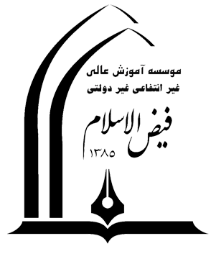 موسسه آموزش عالی فیض الاسلامگروه ..........پایان نامه کارشناسی ارشد رشته ........ گرایش ........ آقای/ خانم …………….............عنوان پایان نامه.............. در تاريخ................................ توسط هيات داوران زير بررسي و با درجه ............................ به تصويب نهايي رسيد. نام و امضای مدير گروه : --  لطفا صفحه امضای اساتید (این صفحه) را پر کنید و اسکن امضا شده ی این صفحه را به جای صفحه خالی بگذارید---صفحۀ تقدیماین صفحه برای تقدیم پایان‌نامه از سوی دانشجو به افراد یا سازمان‌هایی که برای او مهم هستند در نظر گرفته شده است. اگر پایان‌نامه به کسی تقدیم نمی‌شود این صفحه را پاک کنید.صفحۀ سپاسگزاریاین صفحه برای سپاسگزاری دانشجو از افراد یا سازمان‌ها در نظر گرفته شده است. اگر از کسی سپاسگزاری نمی‌شود این صفحه را پاک کنید.1. عنوان فصل یک	171-1. عنوان فرعی نخست	171-2. عنوان فرعی دوم	172. عنوان فصل دو	192-1. عنوان فرعی نخست	192-1-1. عنوان فرعی‌تر	203. عنوان فصل سه	213-1. عنوان فرعی نخست	214. عنوان فصل چهار	224-1. عنوان فرعی نخست	225. عنوان فصل پنج	235-1. عنوان فرعی نخست	246. فهرست منابع	27پارسا: پایان‌نامه و رسالهتصویر 1-1. نمونۀ جدول در فصل یک		18تصویر 1-1. نمونۀ تصویر در فصل یک		18نمودار 2-1. نمونۀ نمودار در فصل دو		21پیوست الف: اصالت و مالکیت یک پایان‌نامه		28فصل یککلیات پژوهش 1-1. عنوان فرعی نخست را اینجا وارد کنیدآنچه در این راهنما می‌آید، دربر گیرنده چگونگی نگارش پارسا است. مخاطبان اصلی این راهنما، دانشجویانی هستند که پارسا را به زبان فارسی می‌نویسند؛ بنابراین، این راهنما برای زبان فارسی است؛ ولی توصیه‌ها و رهنمودهایی نیز برای دانشجویانی که آن‌را به زبان‌هایی همچون عربی، انگلیسی، فرانسه و ... می‌نویسند، در بخش‌های جداگانه آمده است.آنچه در این راهنما می‌آید، دربر گیرنده چگونگی نگارش پارسا است. مخاطبان اصلی این راهنما، دانشجویانی هستند که پارسا را به زبان فارسی می‌نویسند؛ بنابراین، این راهنما برای زبان فارسی است؛ ولی توصیه‌ها و رهنمودهایی نیز برای دانشجویانی که آن‌را به زبان‌هایی همچون عربی، انگلیسی، فرانسه و ... می‌نویسند، در بخش‌های جداگانه آمده است.1-2. عنوان فرعی دوم را اینجا وارد کنید.	آنچه در این راهنما می‌آید، دربر گیرنده چگونگی نگارش پارسا است. مخاطبان اصلی این راهنما، دانشجویانی هستند که پارسا را به زبان فارسی می‌نویسند؛ بنابراین، این راهنما برای زبان فارسی است؛ ولی توصیه‌ها و رهنمودهایی نیز برای دانشجویانی که آن‌را به زبان‌هایی همچون عربی، انگلیسی، فرانسه و ... می‌نویسند، در بخش‌های جداگانه آمده است.آنچه در این راهنما می‌آید، دربر گیرنده چگونگی نگارش پارسا است. مخاطبان اصلی این راهنما، دانشجویانی هستند که پارسا را به زبان فارسی می‌نویسند؛ بنابراین، این راهنما برای زبان فارسی است؛ ولی توصیه‌ها و رهنمودهایی نیز برای دانشجویانی که آن‌را به زبان‌هایی همچون عربی، انگلیسی، فرانسه و ... می‌نویسند، در بخش‌های جداگانه آمده است.تصویر 1-1. نمونۀ تصویر در فصل یکجدول 1-1. نمونۀ جدول در فصل یکفصل دوممبانی نظری و پیشینه پژوهش 2-1. عنوان فرعی نخست را اینجا وارد کنید.آنچه در این راهنما می‌آید، دربر گیرنده چگونگی نگارش پارسا است. مخاطبان اصلی این راهنما، دانشجویانی هستند که پارسا را به زبان فارسی می‌نویسند؛ بنابراین، این راهنما برای زبان فارسی است؛ ولی توصیه‌ها و رهنمودهایی نیز برای دانشجویانی که آن‌را به زبان‌هایی همچون عربی، انگلیسی، فرانسه و ... می‌نویسند، در بخش‌های جداگانه آمده است.آنچه در این راهنما می‌آید، دربر گیرنده چگونگی نگارش پارسا است. مخاطبان اصلی این راهنما، دانشجویانی هستند که پارسا را به زبان فارسی می‌نویسند؛ بنابراین، این راهنما برای زبان فارسی است؛ ولی توصیه‌ها و رهنمودهایی نیز برای دانشجویانی که آن‌را به زبان‌هایی همچون عربی، انگلیسی، فرانسه و ... می‌نویسند، در بخش‌های جداگانه آمده است. آنچه در این راهنما می‌آید، دربر گیرنده چگونگی نگارش پارسا است. مخاطبان اصلی این راهنما، دانشجویانی هستند که پارسا را به زبان فارسی می‌نویسند؛ بنابراین، این راهنما برای زبان فارسی است؛ ولی توصیه‌ها و رهنمودهایی نیز برای دانشجویانی که آن‌را به زبان‌هایی همچون عربی، انگلیسی، فرانسه و ... می‌نویسند، در بخش‌های جداگانه آمده است. آنچه در این راهنما می‌آید، دربر گیرنده چگونگی نگارش پارسا است. مخاطبان اصلی این راهنما، دانشجویانی هستند که پارسا را به زبان فارسی می‌نویسند؛ بنابراین، این راهنما برای زبان فارسی است؛ ولی توصیه‌ها و رهنمودهایی نیز برای دانشجویانی که آن‌را به زبان‌هایی همچون عربی، انگلیسی، فرانسه و ... می‌نویسند، در بخش‌های جداگانه آمده است.2-1-1. عنوان فرعی‌تر را اینجا وارد کنید.در اینجا نمونه‌ای از یک نمودار آورده شده است.نمودار 2-1. نمونۀ نمودار در فصل دوفصل سومروش شناسی پژوهش3-1. عنوان فرعی نخست را اینجا وارد کنید.آنچه در این راهنما می‌آید، دربر گیرنده چگونگی نگارش پارسا است. مخاطبان اصلی این راهنما، دانشجویانی هستند که پارسا را به زبان فارسی می‌نویسند؛ بنابراین، این راهنما برای زبان فارسی است؛ ولی توصیه‌ها و رهنمودهایی نیز برای دانشجویانی که آن‌را به زبان‌هایی همچون عربی، انگلیسی، فرانسه و ... می‌نویسند، در بخش‌های جداگانه آمده است. آنچه در این راهنما می‌آید، دربر گیرنده چگونگی نگارش پارسا است. مخاطبان اصلی این راهنما، دانشجویانی هستند که پارسا را به زبان فارسی می‌نویسند؛ بنابراین، این راهنما برای زبان فارسی است؛ ولی توصیه‌ها و رهنمودهایی نیز برای دانشجویانی که آن‌را به زبان‌هایی همچون عربی، انگلیسی، فرانسه و ... می‌نویسند، در بخش‌های جداگانه آمده است.آنچه در این راهنما می‌آید، دربر گیرنده چگونگی نگارش پارسا است. مخاطبان اصلی این راهنما، دانشجویانی هستند که پارسا را به زبان فارسی می‌نویسند؛ بنابراین، این راهنما برای زبان فارسی است؛ ولی توصیه‌ها و رهنمودهایی نیز برای دانشجویانی که آن‌را به زبان‌هایی همچون عربی، انگلیسی، فرانسه و ... می‌نویسند، در بخش‌های جداگانه آمده است.آنچه در این راهنما می‌آید، دربر گیرنده چگونگی نگارش پارسا است. مخاطبان اصلی این راهنما، دانشجویانی هستند که پارسا را به زبان فارسی می‌نویسند؛ بنابراین، این راهنما برای زبان فارسی است؛ ولی توصیه‌ها و رهنمودهایی نیز برای دانشجویانی که آن‌را به زبان‌هایی همچون عربی، انگلیسی، فرانسه و ... می‌نویسند، در بخش‌های جداگانه آمده است.فصل چهارم تجزیه و تحلیل داده ها4-1. عنوان فرعی نخست را اینجا وارد کنید.آنچه در این راهنما می‌آید، دربر گیرنده چگونگی نگارش پارسا است. مخاطبان اصلی این راهنما، دانشجویانی هستند که پارسا را به زبان فارسی می‌نویسند؛ بنابراین، این راهنما برای زبان فارسی است؛ ولی توصیه‌ها و رهنمودهایی نیز برای دانشجویانی که آن‌را به زبان‌هایی همچون عربی، انگلیسی، فرانسه و ... می‌نویسند، در بخش‌های جداگانه آمده است. آنچه در این راهنما می‌آید، دربر گیرنده چگونگی نگارش پارسا است. مخاطبان اصلی این راهنما، دانشجویانی هستند که پارسا را به زبان فارسی می‌نویسند؛ بنابراین، این راهنما برای زبان فارسی است؛ ولی توصیه‌ها و رهنمودهایی نیز برای دانشجویانی که آن‌را به زبان‌هایی همچون عربی، انگلیسی، فرانسه و ... می‌نویسند، در بخش‌های جداگانه آمده است. آنچه در این راهنما می‌آید، دربر گیرنده چگونگی نگارش پارسا است. مخاطبان اصلی این راهنما، دانشجویانی هستند که پارسا را به زبان فارسی می‌نویسند؛ بنابراین، این راهنما برای زبان فارسی است؛ ولی توصیه‌ها و رهنمودهایی نیز برای دانشجویانی که آن‌را به زبان‌هایی همچون عربی، انگلیسی، فرانسه و ... می‌نویسند، در بخش‌های جداگانه آمده است.آنچه در این راهنما می‌آید، دربر گیرنده چگونگی نگارش پارسا است. مخاطبان اصلی این راهنما، دانشجویانی هستند که پارسا را به زبان فارسی می‌نویسند؛ بنابراین، این راهنما برای زبان فارسی است؛ ولی توصیه‌ها و رهنمودهایی نیز برای دانشجویانی که آن‌را به زبان‌هایی همچون عربی، انگلیسی، فرانسه و ... می‌نویسند، در بخش‌های جداگانه آمده است.فصل پنجمیافته های پژوهش، نتیجه گیری و پیشنهادات5-1. عنوان فرعی نخست را اینجا وارد کنید.آنچه در این راهنما می‌آید، دربر گیرنده چگونگی نگارش پارسا است. مخاطبان اصلی این راهنما، دانشجویانی هستند که پارسا را به زبان فارسی می‌نویسند؛ بنابراین، این راهنما برای زبان فارسی است؛ ولی توصیه‌ها و رهنمودهایی نیز برای دانشجویانی که آن‌را به زبان‌هایی همچون عربی، انگلیسی، فرانسه و ... می‌نویسند، در بخش‌های جداگانه آمده است. آنچه در این راهنما می‌آید، دربر گیرنده چگونگی نگارش پارسا است. مخاطبان اصلی این راهنما، دانشجویانی هستند که پارسا را به زبان فارسی می‌نویسند؛ بنابراین، این راهنما برای زبان فارسی است؛ ولی توصیه‌ها و رهنمودهایی نیز برای دانشجویانی که آن‌را به زبان‌هایی همچون عربی، انگلیسی، فرانسه و ... می‌نویسند، در بخش‌های جداگانه آمده است. آنچه در این راهنما می‌آید، دربر گیرنده چگونگی نگارش پارسا است. مخاطبان اصلی این راهنما، دانشجویانی هستند که پارسا را به زبان فارسی می‌نویسند؛ بنابراین، این راهنما برای زبان فارسی است؛ ولی توصیه‌ها و رهنمودهایی نیز برای دانشجویانی که آن‌را به زبان‌هایی همچون عربی، انگلیسی، فرانسه و ... می‌نویسند، در بخش‌های جداگانه آمده است. آنچه در این راهنما می‌آید، دربر گیرنده چگونگی نگارش پارسا است. مخاطبان اصلی این راهنما، دانشجویانی هستند که پارسا را به زبان فارسی می‌نویسند؛ بنابراین، این راهنما برای زبان فارسی است؛ ولی توصیه‌ها و رهنمودهایی نیز برای دانشجویانی که آن‌را به زبان‌هایی همچون عربی، انگلیسی، فرانسه و ... می‌نویسند، در بخش‌های جداگانه آمده است. آنچه در این راهنما می‌آید، دربر گیرنده چگونگی نگارش پارسا است. مخاطبان اصلی این راهنما، دانشجویانی هستند که پارسا را به زبان فارسی می‌نویسند؛ بنابراین، این راهنما برای زبان فارسی است؛ ولی توصیه‌ها و رهنمودهایی نیز برای دانشجویانی که آن‌را به زبان‌هایی همچون عربی، انگلیسی، فرانسه و ... می‌نویسند، در بخش‌های جداگانه آمده است. آنچه در این راهنما می‌آید، دربر گیرنده چگونگی نگارش پارسا است. مخاطبان اصلی این راهنما، دانشجویانی هستند که پارسا را به زبان فارسی می‌نویسند؛ بنابراین، این راهنما برای زبان فارسی است؛ ولی توصیه‌ها و رهنمودهایی نیز برای دانشجویانی که آن‌را به زبان‌هایی همچون عربی، انگلیسی، فرانسه و ... می‌نویسند، در بخش‌های جداگانه آمده است.آنچه در این راهنما می‌آید، دربر گیرنده چگونگی نگارش پارسا است. مخاطبان اصلی این راهنما، دانشجویانی هستند که پارسا را به زبان فارسی می‌نویسند؛ بنابراین، این راهنما برای زبان فارسی است؛ ولی توصیه‌ها و رهنمودهایی نیز برای دانشجویانی که آن‌را به زبان‌هایی همچون عربی، انگلیسی، فرانسه و ... می‌نویسند، در بخش‌های جداگانه آمده است. فهرست منابعحری، عباس، و اعظم شاه‌بداغی. 1385. شیوه‌های استناد در نگارش‌های علمی: رهنمودهای بین‌المللی. تهران: دانشگاه تهران. American Management Association. 1996. The AMA Style Guide for Business Writing. New York: AMA. پیوست الف: نمونه یک پیوستاین‌جانب رضا تهرانی دانش‌آموختة کارشناسی‌ارشد رشتۀ زبان و ادبیات فارسی دانشکدۀ ادبیات دانشگاه ایران پدیدآور پایان‌نامه  با عنوان راهنمای نگارش پایان‌نامه و رساله با راهنمایی دکتر امیر شریف گواهی و تعهد می‌کنم که بر پایۀ قوانین و مقررات، از جمله «دستورالعمل نحوۀ بررسی تخلفات پژوهشی» و همچنین «مصادیق تخلفات پژوهشی» مصوب وزارت علوم، تحقیقات و فناوری (۲۵ اسفند ۱۳۹۳):این پایان‌نامه دستاورد پژوهش این‌جانب و محتوای آن از درستی و اصالت برخوردار است؛حقوق معنوی همۀ کسانی را که در به‌دست‌‌آمدن نتایج اصلی پایان‌نامه تأثیرگذار بوده‌اند، رعایت کرده‌ام و هنگام کاربرد دستاورد پژوهش‌های دیگران در آن، با دقت و به‌درستی به آن‌ها استناد کرده‌ام؛این پایان‌نامه و محتوای آن را تاکنون این‌جانب یا کس دیگری برای دریافت هیچ‌گونه مدرک یا امتیازی در هیچ‌‌جا ارائه نکرده‌ایم؛همۀ حقوق مادی این پایان‌نامه از آن دانشگاه ایران است و آثار برگرفته از آن با وابستگی سازمانی دانشگاه ایران منتشر خواهد شد؛در همۀ آثار برگرفته از این پایان‌نامه، نام استاد(ان) راهنما و اگر استاد راهنمای نخست تشخیص دهد، نام استاد(ان) مشاور و نشانی رایانامۀ سازمانی آنان را می‌آورم؛در همۀ گام‌های انجام این پایان‌نامه، هرگاه به اطلاعات شخصی افراد یا اطلاعات سازمان‌ها دسترسی داشته یا آن‌ها را به‌کار برده‌ام، رازداری و اخلاق پژوهش را رعایت کرده‌ام.واژه‌نامه توصیفیپایان‌نامه: واژه پایان‌نامه ریشه‌ای لاتین دارد که به معنای«مسیر» است.واژه‌نامة فارسی به انگلیسیپایان‌نامه: Dissertationرساله: Thesisواژه‌نامة انگلیسی به فارسیDissertation پایان‌نامه: Thesisرساله: AbstractKeywords: Feizoleslam Institute of Higher EducationDepartment of ..............................MA Thesisاستاد راهنمای پایان نامهدكتر ........................با مرتبه علمي  .....................امضاءاستاد مشاور پایان نامهدكتر ........................با مرتبه علمي  .....................امضاءاستاد داور داخل گروهدكتر ........................با مرتبه علمي  .....................امضاءاستاد داور خارج از گروهدكتر ........................با مرتبه علمي  .....................امضاءرديفملاک‌هاملاک‌هاضريب آلفاضريب آلفارديفملاک‌هاملاک‌هاتحليل پرسشنامه اصلیتحليل پرسشنامه فرعی1تمايل به استفادهتمايل به استفاده7505/07108/02رضايت‌منديرضايت‌مندي7965/07430/02-1مفيدبودن6860/09216/02-2کارآمدي8163/06849/0